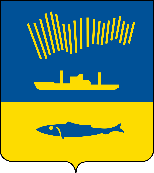 АДМИНИСТРАЦИЯ ГОРОДА МУРМАНСКАП О С Т А Н О В Л Е Н И Е 19.05.2020                                                                                                          № 1182В соответствии с Федеральным законом от 06.10.2003 № 131-ФЗ 
«Об общих принципах организации местного самоуправления в Российской Федерации», Федеральным законом от 27.07.2010 № 210-ФЗ «Об организации предоставления государственных и муниципальных услуг», руководствуясь Уставом муниципального образования город Мурманск, постановлением администрации города Мурманска от 26.02.2009 № 321 «О порядке разработки и утверждения административных регламентов предоставления муниципальных услуг в муниципальном образовании город Мурманск», решением Совета депутатов города Мурманска от 30.05.2011 № 37-479 «Об учреждении комитета по экономическому развитию администрации города Мурманска и утверждении положения о комитете по экономическому развитию администрации города Мурманска», п о с т а н о в л я ю: 1. Внести в приложение к постановлению администрации города Мурманска от 21.11.2014 № 3839 «Об утверждении административного регламента предоставления муниципальной услуги «Выдача разрешений на право использования имиджевой символики города Мурманска» 
(в ред. постановлений от 17.06.2015 № 1630, от 26.01.2016 № 145, от 11.05.2016 № 1250, от 12.03.2018 № 567, от 04.06.2018 № 1638, от 07.11.2018 № 3838, 
от 23.07.2019 № 2478) следующие изменения:1.1. В пункте 3.6.3 раздела 3.6 «Выдача Заявителю результата предоставления Муниципальной услуги» слова «пр. Ленина, д. 75, 3 подъезд, каб. 415, каб. 417» заменить словами «пр. Ленина, д. 87».1.2. Приложение № 1 к административному регламенту предоставления муниципальной услуги «Выдача разрешений на право использования имиджевой символики города Мурманска» изложить в новой редакции согласно приложению к настоящему постановлению.2. Отделу информационно-технического обеспечения и защиты информации администрации города Мурманска (Кузьмин А.Н.) разместить настоящее постановление с приложением на официальном сайте администрации города Мурманска в сети Интернет.3. Редакции газеты «Вечерний Мурманск» (Хабаров В.А.) опубликовать настоящее постановление с приложением.4. Настоящее постановление вступает в силу со дня официального опубликования.5. Контроль за выполнением настоящего постановления возложить на заместителя главы администрации города Мурманска Синякаева Р.Р.Глава администрации города Мурманска                                                                                 Е.В. НикораПриложение к постановлению администрациигорода Мурманскаот 19.05.2020 № 1182                                                                                                  Приложение № 1к административному регламенту предоставления муниципальной услуги «Выдача разрешений на право использования имиджевой символики города Мурманска»РАЗРЕШЕНИЕна право использования имиджевой символики города Мурманскаот __________                                                                                        № __________Настоящее Разрешение выдано_______________________________________                                                 наименование юридического лица,________________________________________________________________________________его местонахождение или Ф.И.О. индивидуального предпринимателя, адрес его регистрациина использование логотипа города Мурманска в целях:____________________________________________________________________применение имиджевой символикисогласно Положению об имиджевой символике города Мурманска, Положению о выдаче разрешений на право использования имиджевой символики города Мурманска, Административному регламенту «Выдача разрешений на право использования имиджевой символики города Мурманска»с «__» __________ 20__ г. по «__» __________ 20__ г.____________________       ___________________       ____________________                Должность	                                                     ФИО                                         подпись                                                                                                                                                               М.П.__________________________Угловой штамп КомитетаНаименование ЗаявителяАдрес